NEWSAnnual report 2016 in EnglishThe CSSF published the English version of its 2016 annual report. A PDF and an online flip book are available on the website at: http://www.cssf.lu/en/documentation/publications/annual-reports/news-cat/567/.HUMAN RESOURCESCSSF staff evolutionSince the publication of the last Newsletter, the CSSF has recruited 12 new agents who were assigned to the following departments:UCI departmentsFouad EL BERKANIMaximilien SAGRILLOSupervision of securities markets departmentsTanja EWERTIwona SEREDYNSKAOn-site inspectionGrégory BAYLEAlix HAMMONDGuillaume MARCHALMaria MARTINS Agnès OSVILLEPersonnel, administration and financeElza MARQUESInformation systems of the CSSF (IT)Lucie EVORA LOPESVito DE MICHELEFollowing the departure of one agent, the CSSF counts 746 agents of which 399 are men and 347 are women (1 October 2017).WARNINGSWarning published by the CSSFSince the publication of the last Newsletter, a warning concerning the activities of an entity named DBL Asset Management S.A. was published by the CSSF:http://www.cssf.lu/fr/consommateur/avertissements/news-cat/90/.Warning issued by another authoritySince the publication of the last Newsletter, a warning concerning the activities of an entity named Pascal Grande Capital Partners was published by the British authority, the FCA.https://www.fca.org.uk/news/warnings/pascal-grande-capital-partners-clone Warnings published by IOSCOSeveral warnings were published on IOSCO’s website at:http://www.iosco.org/investor_protection/?subsection=investor_alerts_portal.NATIONAL REGULATIONCSSF Regulation N° 17-03The purpose of CSSF Regulation N° 17-03 is to set a countercyclical buffer rate for the fourth quarter of 2017. This countercyclical buffer rate applicable to the relevant exposures located in Luxembourg remains at 0%. CSSF Regulation N° 17-03 was published in the Journal Officiel du Grand-Duché de Luxembourg (Mémorial A, No 861 of 27 September 2017) and on the CSSF website (http://www.cssf.lu/en/supervision/banks/regulation/laws-regulations-and-other-texts/).Circular CSSF 17/669The purpose of Circular CSSF 17/669 is to draw the attention of the persons concerned to the joint guidelines on the prudential assessment of acquisitions and increases of qualifying holdings in the financial sector (JC/GL/2016/01) issued by the European Securities and Markets Authority (ESMA), the European Banking Authority (EBA) and the European Insurance and Occupational Pensions Authority (EIOPA). These guidelines entered into force on 1 October 2017 and the CSSF intends to comply with them.Circular CSSF-CPDI 17/09The purpose of Circular CSSF-CPDI 17/09 is to carry out a survey on deposits, and more particularly on covered deposits, as held by credit institutions incorporated under Luxembourg law, POST Luxembourg for its provision of postal financial services, and Luxembourg branches of credit institutions having their head office in a third country as at 30 September 2017.BANKING REGULATION AND SINGLE SUPERVISORY MECHANISMSingle Supervisory Mechanism - European Central Bank (ECB)Publications and Consultations1 September 2017 – Letter from the Chair of the Supervisory Board to members of the European Parliament The European Central Bank (ECB) has published a letter from the Chair of the Supervisory Board to members of the European Parliament in response to a written request in relation to oligopoly in the auditing sector.20 September 2017 – ECB published opinion on proposals for the recovery and resolution of central counterparties (CCPs)The ECB has published an opinion on proposals for the recovery and resolution of central counterparties (CCPs). The ECB supports the Commission’s initiative to establish a dedicated Union framework for the recovery and resolution of CCPs. However, it provides some suggestions to enhance the proposal, including aligning the proposal with what has been agreed and/or is under development at international level.21 September 2017 – ECB issued draft consultation guide on bank licensing and fintech bank licensingThe ECB has issued a draft consultation guide on bank licensing and fintech licensing. The first draft guide sets out the general process and the requirements for the assessment of licence applications. The second draft guide is directed at entities with a fintech business model which are considering applying for a banking licence. The guides are based on policies agreed between the ECB and the national competent authorities for interactions with licence applicants. See also the Q&A document.The consultation will run until 2 November 2017. 25 September 2017 – ECB Guide on materiality assessment (EGMA) - Materiality assessment for IMM and A-CVA model extensions and changesThe ECB has released its guide on materiality assessment for changes to counterparty credit risk models. The guide is aimed to assist significant institutions directly supervised by the ECB in their self-assessment of the materiality of changes and extensions to internal models used to calculate counterparty credit and credit valuation adjustment risks.Interviews and speeches5 September 2017 – “Banks must be allowed to fail” - Contribution by Danièle Nouy, Chair of the Supervisory Board of the ECB, for Handelsblatt conference brochure5 September 2017 – “Restructuring, resolution and insolvency: shift of tasks from judicial to administrative authorities” – Discussant Remarks by Pentti Hakkarainen, Member of the Supervisory Board of the ECB, at the ECB Legal Conference, Frankfurt6 September 2017 – “A penny for your thoughts – what’s on the mind of a supervisor?” - Speech by Danièle Nouy, Chair of the Supervisory Board of the ECB, at the Handelsblatt conference “Banken im Umbruch”15 September 2017 – “Gaming the rules or ruling the game? – How to deal with regulatory arbitrage” - Speech by Danièle Nouy, Chair of the Supervisory Board of the ECB, at the 33rd SUERF Colloquium, Helsinki15 September 2017 – “Banking supervision – is variety really the spice of life?” - Statement by Sabine Lautenschläger, Member of the Executive Board of the ECB and Vice-Chair of the Supervisory Board of the ECB, at the Eurofi Financial Forum, Tallinn18 September 2017 – “Regulation, supervision and market discipline – striking a balance” - Statement by Sabine Lautenschläger, Member of the Executive Board of the ECB and Vice-Chair of the Supervisory Board of the ECB, at a conference hosted by the Financial Stability Institute,Basel22 September 2017 – “The challenges and future of banking in the EU” - Discussant Remarks by Pentti Hakkarainen, Member of the Supervisory Board of the ECB, at the ESRB Annual Conference, Frankfurt22 September 2017 – “The ECB and national supervisory authorities: cooperation and common challenges” – Speech by Ignazio Angeloni, Member of the Supervisory Board of the ECB, at the XXXI Convegno “Adolfo Beria di Argentine”, Courmayeur27 September 2017 – “Too much of a good thing? The need for consolidation in the European banking sector” - Speech by Danièle Nouy, Chair of the Supervisory Board of the ECB, at the VIII Financial Forum, Madrid28 September 2017 – “European banking supervision – achievements, challenges and the way forward” – Speech by Sabine Lautenschläger, Member of the Executive Board of the ECB and Vice-Chair of the Supervisory Board of the ECB, at the ESE Conference 2017, Vienna29 September 2017 – “Banking union, three years on – has it lived up to its promises?” - Statement by Danièle Nouy, Chair of the Supervisory Board of the ECB, at the Single Resolution Board Conference, BrusselsRegulatory developments19 September 2017 – Publications of the Regulation (EU) 2017/1538 of the European Central Bank of 25 August 2017 amending Regulation (EU) 2015/534 on reporting of supervisory financial information (ECB/2017/25) 19 September 2017 – Publications of the Regulation (EU) 2017/1539 of the European Central Bank of 25 August 2017 laying down the date of application of Regulation (EU) 2017/1538 amending Regulation (EU) 2015/534 on reporting of supervisory financial information (ECB/2017/25) to less significant supervised entities which are subject to national accounting frameworks (ECB/2017/26)19 September 2017 – Publication of the Corrigendum to Commission Delegated Regulation (EU) 2017/565 of 25 April 2016 supplementing Directive 2014/65/EU of the European Parliament and of the Council as regards organisational requirements and operating conditions for investment firms and defined terms for the purposes of that DirectiveEuropean CommissionPublications20 September 2017 – EU Commission released proposals to improve the mandates, governance and funding of the ESAsThe European Commission has released proposals to improve the mandates, governance and funding of the ESAs. The key features of the proposals are the following: (i) stronger coordination of supervision across the EU; (ii) extended direct capital markets supervision by ESMA – especially in the fields of capital market data, capital market entry, capital market actors and market abuses cases; (iii) improved governance and funding of the ESAs; and (iv) promoting sustainable finance and FinTech. Alongside these proposals, the Commission also announced plans to align the regulatory and supervisory treatment of certain large investment firms with the one applying to large credit institutions. See also the EBA and ESMA public statements on the EU Commission proposals.European Banking Authority (EBA)PublicationsCapital Requirements Directive and Regulation11 September 2017 – EBA issues revised list of ITS validation rulesThe European Banking Authority (EBA) has issued a revised list of validation rules in its implementing technical standards (ITS) on supervisory reporting, highlighting those which have been deactivated either for incorrectness or for triggering IT problems.12 September 2017 – The EBA CRDIV CRR Basel III monitoring exercise shows further improvement of EU banks capital leverage and liquidity ratiosThe EBA has published its twelfth Report of the CRDIV-CRR/Basel III monitoring exercise on the European banking system. This exercise presents aggregate data on EU banks’ capital, leverage, and liquidity ratios assuming full implementation of the CRD IV-CRR/Basel III framework. Overall, the results, based on data as of 31 December 2016, show a further improvement of European banks' capital positions, with a total average Common Equity Tier 1 (CET1) ratio of 13.4% (12.8% as of 30 June 2016). In terms of risk-weighted capital, the exercise estimated relatively low shortfalls of CET1 capital. The analysis of leverage ratio (LR) shows that there has been a continuous increase in recent periods. This exercise does not reflect any BCBS standards agreed since the beginning of 2016 or any other measures currently being considered by the BCBS.26 September 2017 – EBA publishes guidance to further harmonise EU banks internal governanceThe EBA has published its revised Guidelines on Internal Governance. These updated guidelines, which have been developed according to Article 74(3) of the CRD IV, aim at further harmonising institutions' internal governance arrangements, processes and mechanisms across the EU, in line with the new requirements in this area introduced in the CRD IV and also taking into account the proportionality principle. The updated guidelines put more emphasis on the duties and responsibilities of the management body in its risk oversight function, clarifying the role of their committees.Bank Recovery and Resolution Directive5 September 2017 – EBA publishes final technical standards on MREL reporting by resolution authoritiesThe EBA has published its final draft ITS specifying templates and procedures resolution authorities should follow when informing the EBA of the minimum requirement for own funds and eligible liabilities (MREL) that have been set for institutions under their jurisdiction. These standards, which have been developed according to Article 45(17) of the BRRD, are aimed to enable the EBA to monitor the consistency of MREL implementation across the EU.Other29 September 2017 – EBA issues Opinion on the design of a new prudential framework for investment firmsThe EBA has published its Opinion on the design and calibration of a new prudential framework for investment firms, which aims to be specifically tailored to the needs of investment firms' different business models and inherent risks. The opinion includes a series of recommendations aiming to develop a single and harmonised set of requirements that are reasonably simple, proportionate and relevant to the nature of investment firms authorised to provide MiFID services and activities.29 September 2017 – EBA and US Agencies conclude Framework Cooperation Arrangement on Bank ResolutionThe EBA has signed a Framework Cooperation Arrangement with several US financial regulatory Agencies (e.g. the Federal Deposit Insurance Corporation, the Securities and Exchange Commission). The Framework Cooperation Arrangement lays out the basis for subsequent cooperation arrangements on bank crisis management and resolution between any of the EU Supervisory or Resolution Authorities and any of the participating US Agencies. This Framework Cooperation Arrangement has the objective to promote resolution planning and cooperation for cross-border institutions.ConsultationsCapital Requirements Directive and Regulation19 September 2017 – EBA launches consultation on significant risk transfer in securitisationThe EBA has launched a public consultation on its discussion paper on significant risk transfer in securitisation. This work builds on the EBA’s monitoring activity of supervisory practices in the area of significant risk transfer, which the EBA started in 2014 with the publication of the EBA Guidelines on this topic. The discussion paper, which has been developed according to Article 243(6) and 244(6) of the CRR, aims at seeking stakeholders’ views on how to further harmonise the regulation and supervision of the risk transfer through securitisation. The EBA’s proposals are based on the newly agreed European securitisation legislation. The consultation will run until 19 December 2017.22 September 2017 – EBA consults on amendments to technical standards on supervisory disclosureThe EBA has launched a consultation to amend the ITS on supervisory disclosure, which specify the format, structure, contents list and annual publication date of the supervisory information to be disclosed by competent authorities. The revised draft ITS, which have been developed according to Article 143 of the CRD, will incorporate the changes to the EU legal framework and the establishment of the Single Supervisory Mechanism (SSM). It tries to clarify the level of consolidation and the approach to be taken when aggregating the data, as well as the scope and the split of supervisory responsibilities between the ECB and the NCAs.The consultation will run until 22 December 2017.European Supervisory Authorities (ESAs)Publications22 September 2017 – ESAs provide guidance to prevent terrorist financing and money laundering in electronic fund transfersThe Joint Committee of the three European Supervisory Authorities (EBA, EIOPA and ESMA - ESAs) has published guidelines to prevent the abuse of funds transfers for terrorist financing and money laundering purposes. These guidelines, which have been developed according to Article 25 of Regulation (EU) 2015/847 aim to set clear, common regulatory expectations for payment service providers' policies and procedures and aim to pave the way for a more effective pan-European approach to anti-money laundering and countering the financing of terrorism (AML/CFT).26 September 2017 – EBA and ESMA provide guidance to assess the suitability of management body members and key function holdersThe EBA and the European Securities and Markets Authority (ESMA) have published their joint guidelines to assess the suitability of members of management bodies and key function holders. These guidelines, which have been developed according to Article 91(12) of the CRD IV and Article 9 of Directive 2014/65/EU (MiFID II), aim to harmonise and improve suitability assessments within EU financial sectors, and to ensure sound governance arrangements in financial institutions in line with the CRD IV and the MiFID II. The guidelines highlight the importance for institutions to consider whether candidates have the knowledge, qualification and skills necessary to safeguard proper and prudent management of the institution. The guidelines also aim to foster more diversity in management bodies intended to contribute to improved risk oversight and resilience of institutions.European Systemic Risk Board (ESRB)Publications28 September 2017 – ESRB risk dashboard, September 2017 (Issue 21)The ESRB has issued its 20th risk dashboard which provides an overview of potential sources of systemic risk in the EU financial system. This risk dashboard is a compilation of a series of qualitative and quantitative indicators of systemic risk within specific risk categories comprising measures of risk in the non-banking sector, market risk, macroeconomic risk, credit risk, and solvency and profitability risk in the banking sector. The ESRB risk dashboard is published on a quarterly basis.See also the following documents attached to the risk dashboard: 1) Overview note; 2) Annex I; 3) Annex II.Countercyclical Capital buffer (CCyB)The CCyB rate for the fourth quarter of 2017 was published on September, 27st 2017 and is set at 0% (CSSF Regulation N° 17-03).The list of applicable CCyB rates in EU/EEA countries is available on the website of the ESRB. The following countries have announced a CCyB rate different from 0%:The list of applicable CCyB rates in non-EU/EEA countries can be consulted on the website of the Bank of International Settlements.Basel Committee of Banking Supervision (BCBS)Publications and Consultations5 September 2017 – BCBS and IFRS Foundation signed a new cooperation agreementThe BCBS and IFRS Foundation have signed a new cooperation agreement, in the form of a Memorandum of Understanding (MoU), aimed to formalise the mutual interaction and to strengthen the existing relationship between the BCBS and the IFRS Foundation at the strategic and working level, focusing on the development of IFRS Standards, the interaction between IFRS Standards and the BCBS Framework and the manner in which they are applied in practice by financial institutions across the world.12 September 2017 – BCBS published Basel III monitoring results as of December 2016The BCBS has published its Basel III monitoring results as of December 2016. The report notes that all banks in the sample meet both the Basel III risk-based capital minimum Common Equity Tier 1 (CET1) requirement of 4.5% and the target level CET1 requirement of 7.0% (plus any surcharges for G-SIBs, as applicable). Between 30 June and 31 December 2016, Group 1 banks (no Luxembourg bank included) continued to reduce their capital shortfalls relative to the higher Tier 1 and total capital target levels. The Basel Committee's sample also includes 95 "Group 2 banks" (ie banks that have Tier 1 capital of less than €3 billion or are not internationally active) including one Luxembourg bank. The monitoring reports also collect bank data on Basel III's liquidity requirements and include a longer-term structural liquidity standard - the Net Stable Funding Ratio (NSFR).19 September 2017 – BCBS published FAQs on Basel III definition of capitalThe BCBS has published its FAQs on Basel III definition of capital. The FAQs published in this document correspond to the definition of capital sections of the Basel III standards and the 13 January 2011 press release on the loss absorbency of capital at the point of non-viability. The FAQs that have been added since the publication of the third version of this document are listed at the start of the document and marked in italics.Financial Stability Board (FSB) and International Monetary Fund (IMF)Publications and Consultations21 September 2017 – FSB and IMF issued report on progress with G20 Data Gaps InitiativeThe FSB and IMF have published the second progress report on the implementation of phase two of the G20 Data Gaps Initiative (DGI-2). The report provides an update on the implementation of the recommendations on data gaps identified after the global financial crisis. The work aims to promote the regular flow of timely and reliable statistics for policy use.COMMUNIQUÉSProfit and loss account of credit institutions as at 30 June 2017Press release 17/33 of 22 September 2017The CSSF estimates profit before provisions of the Luxembourg banking sector at EUR 3,028 million for the first six months of 2017. Compared to the same period in 2016, profit before provisions thus slightly decreased by 1.3%.The negative development of profit before provisions of the Luxembourg credit institutions results from the steady increase of general expenses (+4.0%) which was only partially offset by the positive development of banking income (+1.3%) during the same period.The increase of aggregated banking income is due to a favourable development of net interest income and net fee and commission income, whereas other net income, which is historically very volatile, substantially dropped. Net interest income rose by 5.5% on average. This favourable development, which affects one in every two banks, reflects mainly the increased business volume and the fact that some banks passed on the negative interest rates to their institutional clients. The 5.9% rise of net fee and commission income which is shared by 57% of the Luxembourg banks is chiefly due to asset management activities on behalf of private and institutional clients. However, this item also improved for conventional banking intermediation activities.General expenses rose by 4.0% over a year. This growth is mainly linked to other general expenses (+6.5%). This increase in other general expenses concerns most of the banks of the financial centre and reflects the investments in new technical infrastructures, charges due to extraordinary events as well as costs to be borne by banks in order to comply with significant new accounting standards and regulations which will enter into force in the next months.As a result of the above-mentioned developments, profit before provisions decreased by 1.3% year-on-year.Profit and loss account as at 30 June 2017Global situation of undertakings for collective investment at the end of August 2017Press release 17/34 of 6 October 2017I. Overall situationAs at 31 August 2017, total net assets of undertakings for collective investment, including UCIs subject to the 2010 Law, specialised investment funds and SICARs, amounted to EUR 3,987.328 billion compared to EUR 3,957.581 billion as at 31 July 2017, i.e. a 0.75% increase over one month. Over the last twelve months, the volume of net assets rose by 9.55%.Consequently, the Luxembourg UCI industry registered a positive variation amounting to EUR 29.747 billion in August. This increase represents the balance of positive net issues of EUR 33.298 billion (0.84%) and a negative development in financial markets amounting to EUR 3.551 billion (-0.09%).The development of undertakings for collective investment is as follows :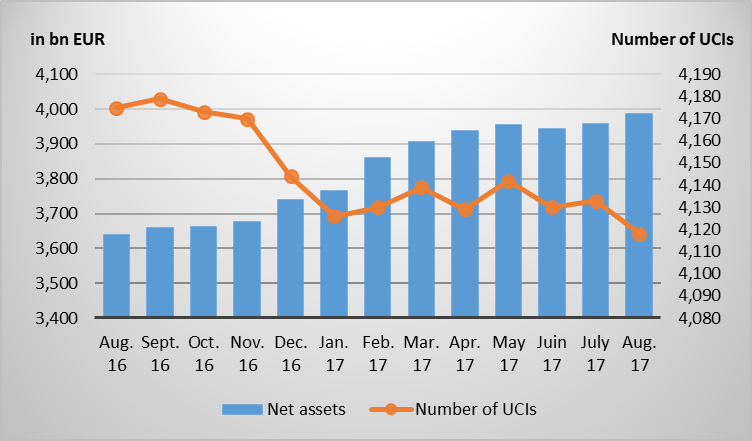 The number of undertakings for collective investment (UCIs) taken into consideration totals 4,118 as against 4,133 in the previous month. A total of 2,638 entities have adopted an umbrella structure, which represents 13,218 sub-funds. When adding the 1,480 entities with a traditional structure to that figure, a total of 14,698 fund units are active in the financial centre. As regards, on the one hand, the impact of financial markets on the main categories of undertakings for collective investment and, on the other hand, the net capital investment within these UCIs, the following can be said about August.The categories of equity UCIs developed differently during the month under review. As far as developed countries are concerned, August was marked, on the one hand, by geopolitical tensions related to North Korea and, on the other hand, by good economic news in Europe, the United States and Japan. In the light of the above and in view of the EUR appreciation against the main currencies which weighed on the markets, the category of European equity UCIs performed negatively. Although the American and Japanese equity prices remained more or less stable, the depreciation of USD and JPY against EUR caused the US and Japanese equity UCI categories to end the month in negative territory.As regards emerging countries, all categories of equity UCIs improved despite the geopolitical tensions in relation to North Korea. The Asian equity UCI category registered price increases amidst stable economic data in China and an overall favourable economic environment. Russia’s and Brazil’s recovery from the recession and good economic figures in several other Eastern European and Latin American countries as well as the stabilisation of oil and primary commodity prices sustained the positive performance of the Eastern European and Latin American equity UCIs.During August, the equity UCI categories recorded, overall, a positive net capital investment.Development of equity UCIs during the month of August 2017** Variation in % of Net Assets in EUR as compared to the previous month.In Europe, due to their safe-haven status, high-rated euro area government bond yields declined amid geopolitical tensions linked to North Korea. Lower-rated euro area countries recorded a more moderate decline in their government bond yields which widened the yield spreads between them and higher-rated euro area countries. In the wake of the rise in government bond yields, corporate bonds also registered price increases, so that EUR-denominated bond UCIs slightly appreciated.In the United States, US government bond yields also decreased as a result of low inflation and the search by investors for safe-haven assets in the context of geopolitical tensions and uncertainties as regards US economic policy. Combined with the USD vs. EUR depreciation, the USD-denominated bond UCI category remained unchanged.Overall, emerging countries bonds recorded price increases due to economic fundamentals which were stable on average, the recovery of world trade and the stabilisation of primary commodity prices. Consequently, the emerging countries bond UCIs ended the month up.In August, fixed-income UCI categories registered an overall positive net capital investment.Development of fixed-income UCIs during the month of August 2017** Variation in % of Net Assets in EUR as compared to the previous month.The development of net assets of diversified Luxembourg UCIs and of funds of funds is illustrated in the table below.Development of diversified UCIs and Funds of Funds during the month of August 2017** Variation in % of Net Assets in EUR as compared to the previous month.II. Breakdown of the number and net assets of UCIsDuring the month under review, the following 10 undertakings for collective investment have been registered on the official list:UCITS Part I 2010 Law:DEUTSCHE AM MULTI ASSET PIR FUND, 2, boulevard Konrad Adenauer, L-1115 LuxembourgINDOSUEZ ESTRATEGIA, 31-33, avenue Pasteur, L-2311 LuxembourgITI FUNDS UCITS ETF SICAV, 20, boulevard Emmanuel Servais, L-2535 LuxembourgMASAYUME FUND, 49, boulevard du Prince Henri, L-1724 LuxembourgUCIs Part II 2010 Law:FRANKFURTER, 15, rue de Flaxweiler, L-6776 GrevenmacherSIFs:BANTLEON SIF SICAV, 33A, avenue J-F Kennedy, L-1855 LuxembourgBOUWFONDS EUROPEAN STUDENT HOUSING FUND II, 2, place François-Joseph Dargent, L-1413 LuxembourgFRANKLIN TEMPLETON ALTERNATIVE INVESTMENT FUNDS FCP-SIF, 8A, rue Albert Borschette, L-1246 LuxembourgNUCLEAR INVESTMENT FUND S.A. SICAV-SIF, 5, allée Scheffer, L-2520 LuxembourgOCEAN GROUP CAPITAL II, S.A. SICAV-SIF, 30, boulevard Royal, L-2449 LuxembourgSICARs:-The following 25 undertakings for collective investment have been deregistered from the official list during the month under review:UCITS Part I 2010 Law:ACE ASSET MANAGEMENT - SICAV, 106, route d'Arlon, L-8210 MamerCANDRIAM TOTAL RETURN II, 136, route d'Arlon, L-1150 LuxembourgCASTELL CONCEPT, 15, avenue J-F Kennedy, L-1855 LuxembourgDB OPPORTUNITY, 2, boulevard Konrad Adenauer, L-1115 LuxembourgDIAPASON COMMODITIES, 6, route de Trèves, L-2633 SenningerbergDMS UCITS PLATFORM FUND, 25-28, North Wall Quay, Dublin 1EUROSWITCH DEFENSIVE CONCEPTS OP, 2, boulevard Konrad Adenauer, L-1115 LuxembourgFIDELITY ALPHA FUNDS SICAV, 2A, rue Albert Borschette, L-1246 LuxembourgGLOCAP HAIG, 1C, rue Gabriel Lippmann, L-5365 MunsbachH & A STABILITÄTSWÄHRUNGEN, 1C, rue Gabriel Lippmann, L-5365 MunsbachPIONEER INSTITUTIONAL FUNDS, 8-10, rue Jean Monnet, L-2180 LuxembourgUNIPROFIANLAGE (2017), 308, route d'Esch, L-1471 LuxembourgUNIPROFIANLAGE (2017/II), 308, route d'Esch, L-1471 LuxembourgVAN ECK, 49, avenue J-F Kennedy, L-1855 LuxembourgUCIs Part II 2010 Law:ALBERGO, 15, rue de Flaxweiler, L-6776 GrevenmacherUNIGARANT: COMMODITIES (2017) II, 308, route d'Esch, L-1471 LuxembourgSIFs:AVIVA INVESTORS INTERNATIONAL FUND, 2, rue du Fort Bourbon, L-1249 LuxembourgFENICE SICAV-SIF SCA, 6A, rue Gabriel Lippmann, L-5365 MunsbachGLL EUROPA FONDS DES VERSORGUNGSWERKS DER RAE NRW, 15, rue Bender, L-1229 LuxembourgICG ALTERNATIVE CREDIT (LUXEMBOURG) SICAV-SIF SCA, 5, allée Scheffer, L-2520 LuxembourgNORDIC RETAIL FUND, 2-8, avenue Charles de Gaulle, L-1653 LuxembourgRURAL IMPULSE FUND S.A., SICAV-FIS, 11, rue Aldringen, L-1118 LuxembourgTAURUS INVEST FCP-FIS, 26, avenue de la Liberté, L-1930 LuxembourgVALPIC, 15, avenue J-F Kennedy, L-1855 LuxembourgSICARs:OPTIMUM IMMO S.A., SICAR, 12, rue Eugène Ruppert, L-2453 LuxembourgMandatory use of legal entity identifier (LEI) under MiFID II/MiFIR and EMIRCommuniqué of 12 October 2017 With reference to the upcoming entry into force of Directive 2014/65/EU (MiFID II) and Regulation (EU) No 600/2014 (MiFIR), the European Securities and Market Authority (ESMA) released a statement providing information to the various entities required to use a Legal Entity Identifier (LEI). In this context the CSSF would like to remind that, under the new EMIR reporting requirements, the LEI will be mandatory as of 1 November 2017 to identify the counterparty in a derivative transaction (i.e. reporting counterparty ID) and that, in order to accept the EMIR reports, trade repositories will check the LEI of the reporting counterparty with the GLEIF database.STATISTICSBanksDecrease in the balance sheet total as at 30 June 2017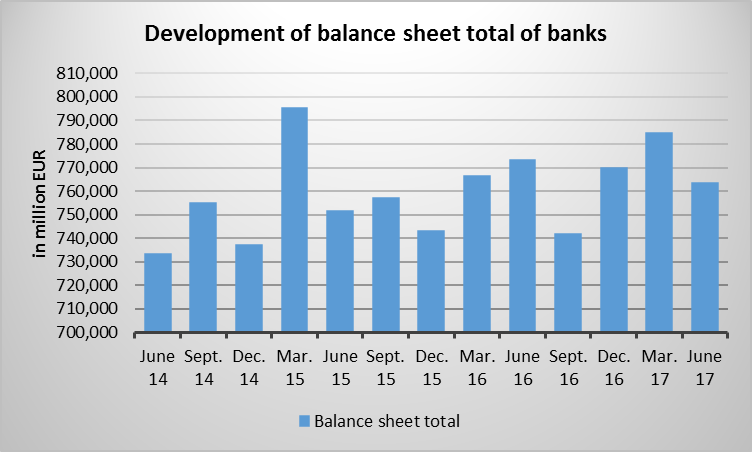 Investment firmsDecrease in the balance sheet total as at 31 August 2017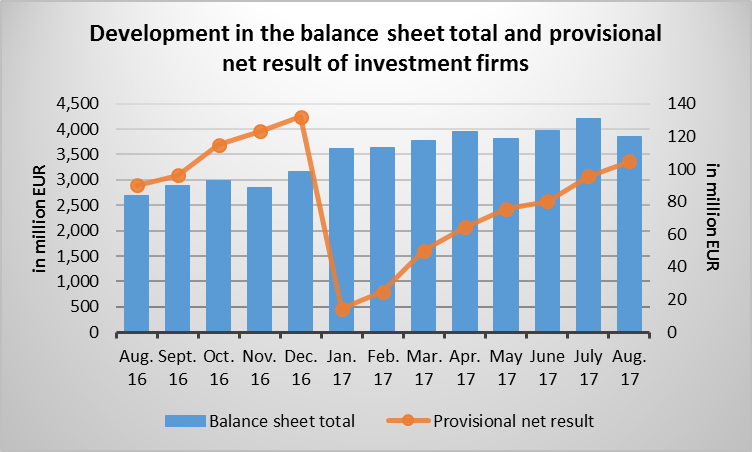 Specialised PFSDecrease in the balance sheet total as at 31 August 2017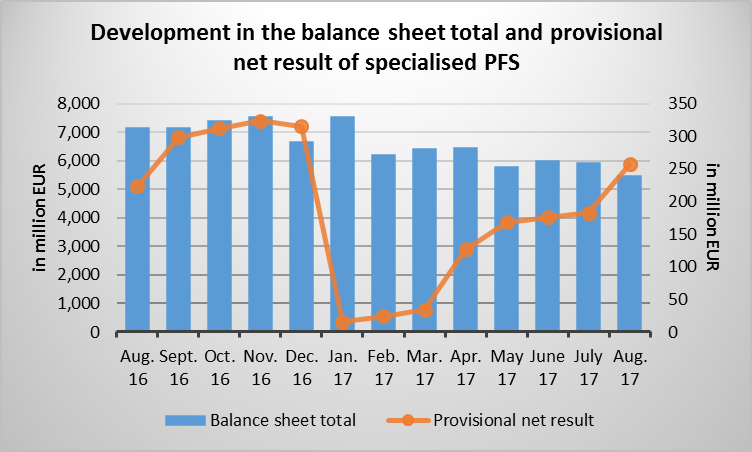 Support PFSIncrease in the balance sheet total as at 31 August 2017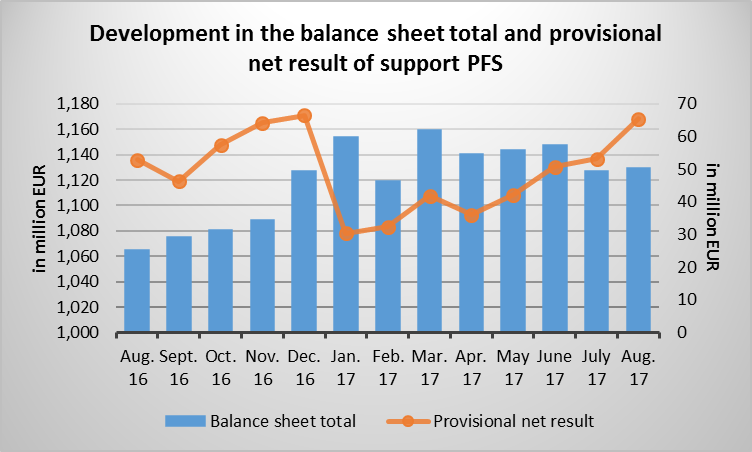 UCIs (Situation as at 31 August 2017)Number of UCIs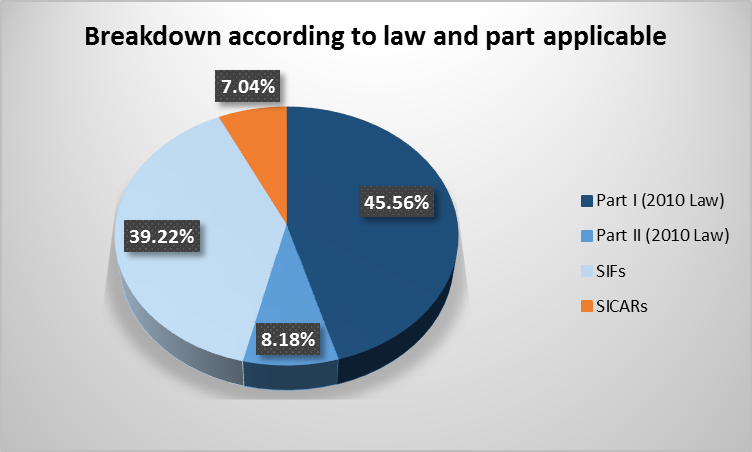 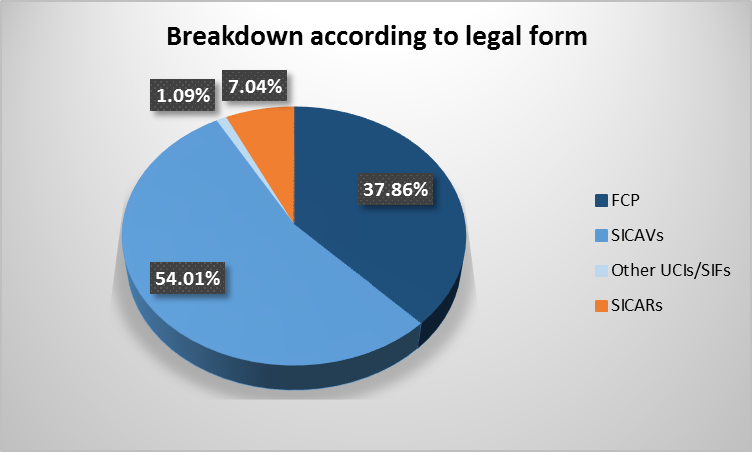 Net assets of UCIs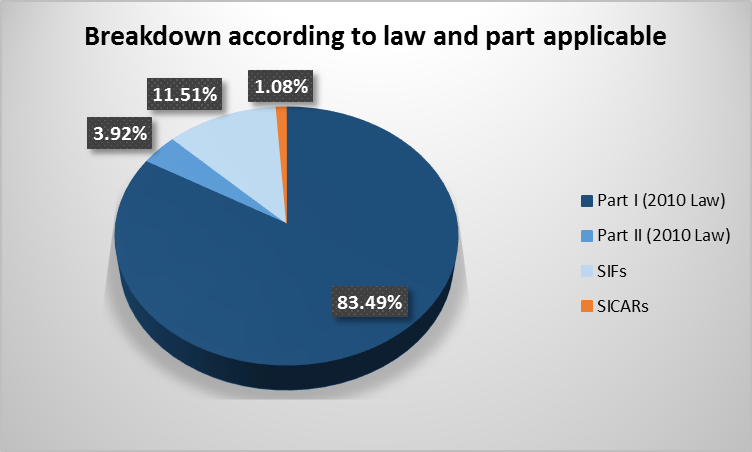 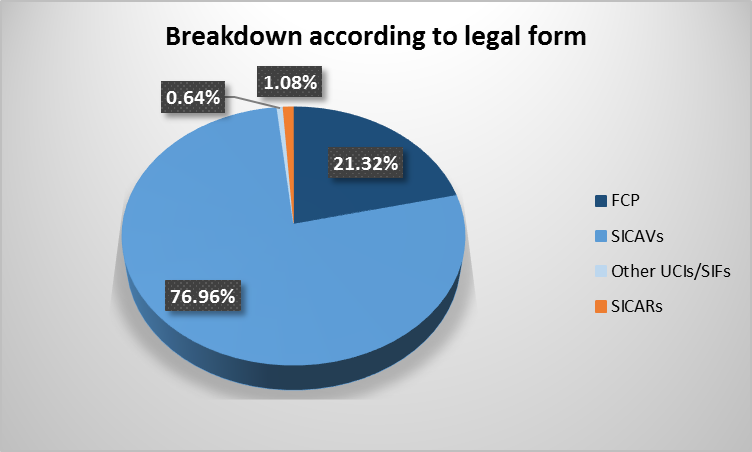 Breakdown according to investment policyBreakdown of net assets according to investment policy and (the part) of their lawOrigin of the initiators of Luxembourg UCIsBreakdown of UCI fund units registered in Luxembourg by reference currencyPension fundsAs at 10 October 2017, 13 pension funds in the form of pension savings companies with variable capital (SEPCAVs) and pension savings associations (ASSEPs) were registered on the official list of pension funds subject to the Law of 13 July 2005. On the same date, the number of professionals authorised to act as liability managers for pension funds subject to the Law of 13 July 2005 amounted to 18.Securitisation undertakingsThe number of securitisation undertakings authorised by the CSSF in accordance with the Law of 22 March 2004 on securitisation amounted to 34 entities as at 10 October 2017.Public oversight of the audit professionThe public oversight of the audit profession covered 59 cabinets de révision agréés (approved audit firms) and 304 réviseurs d'entreprises agréés (approved statutory auditors) as at 30 September 2017. The oversight also included 40 third-country auditors and audit firms duly registered in accordance with the Law of 23 July 2016 concerning the audit profession.Prospectuses for securities in the event of an offer to the public or admission to trading on a regulated market (Part II and Part III, Chapter 1 of the Law on prospectuses for securities)CSSF approvals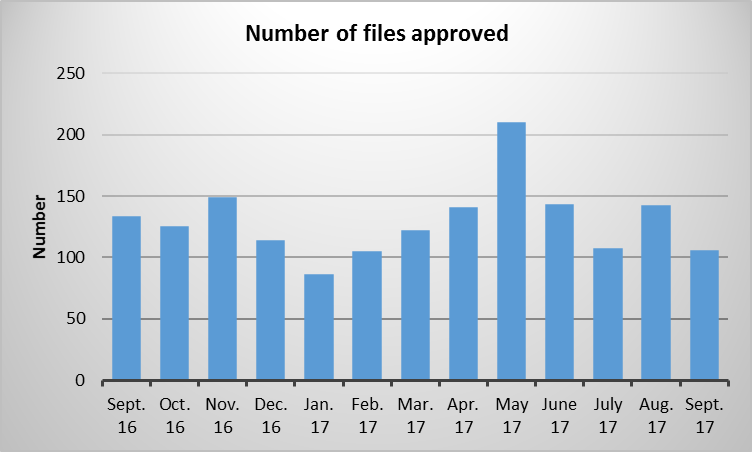 In September 2017, the CSSF approved a total of 106 documents pursuant to the Prospectus Law, which break down as follows:Notifications received by the CSSF from the competent authorities of other EEA Member States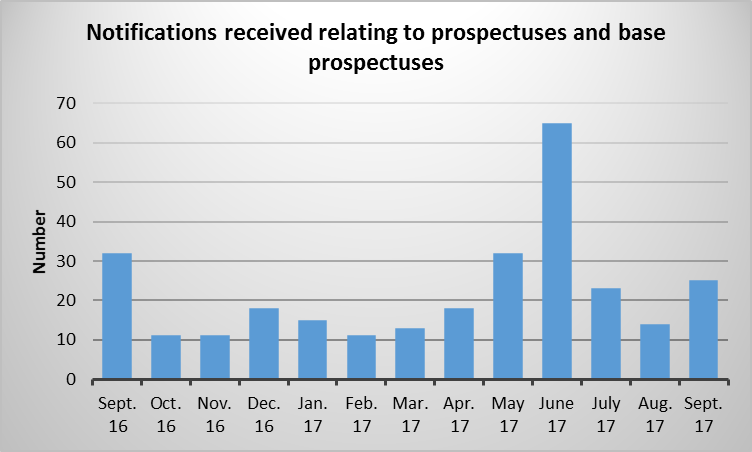 In September 2017, the CSSF received 25 notifications relating to prospectuses and base prospectuses and 42 notifications relating to supplements from competent authorities of other EEA Member States.Notifications sent by the CSSF to competent authorities of other EEA Member States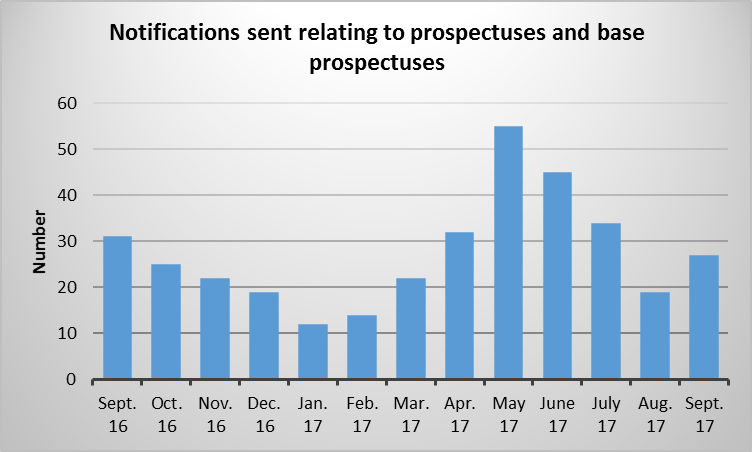 In September 2017, the CSSF sent 27 notifications relating to prospectuses and base prospectuses and 48 notifications relating to supplements to competent authorities of other EEA Member States..Issuers of securities whose home Member State is Luxembourg pursuant to the Law of 11 January 2008 on transparency requirements for issuers (the "Transparency Law")Since 12 September 2017, 2 issuers have chosen Luxembourg as home Member State for the purposes of the Transparency Law. Moreover, 11 issuers were deregistered from the list due to the fact that they no longer fall within the scope of the Transparency Law.As at 10 October 2017, 614 issuers, subject to the supervision of the CSSF, were included in the list of issuers whose home Member State is Luxembourg pursuant to the Transparency Law.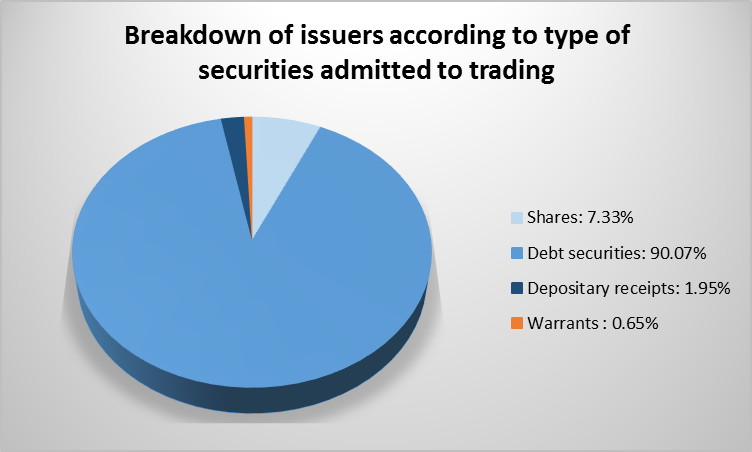 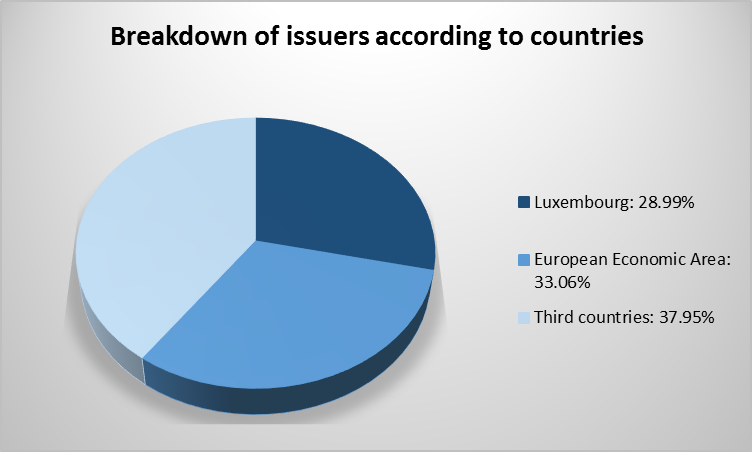 WITHDRAWALS DECIDED BY THE CSSFA decision to withdraw the specialised investment fund FUND HOUSE FCP SICAV-SIF from the official list of specialised investment funds was taken by the CSSF on 20 September 2017.A decision to withdraw the specialised investment fund AKROS GLOBAL OPPORTUNITIES S.A., SICAV-SIF from the official list of specialised investment funds was taken by the CSSF on 28 September 2017.FINANCIAL CENTREMain updated figures regarding the financial centre		Annual comparisonCountryCCyB rateApplication dateCzech Republic0.5%01/07/2017Czech Republic0.5%01/01/2018Czech Republic0.5%01/04/2018Czech Republic1.0%01/07/2018Iceland1.0%05/07/20171.25%01/11/201716/12/201706/04/201828/06/2018Norway1.5%30/06/201730/09/20172.0%31/12/2017Slovakia0.5%01/08/201701/11/201701/02/201801/05/20181,25%01/08/2018Sweden2.0%19/03/2017United Kingdom0.5%29/03/201727/06/2018Items in million EURJune 2016June 2017%Net interest income2,3852,5175.5%Net fee and commission income2,2342,3655.9%Other net income1,3911,206-13.3%Banking income6,0106,0881.3%Staff costs1,5131,5371.6%Other general expenses1,4301,5236.5%General expenses2,9433,0604.0%Profit before provisions3,0673,028-1.3%Market variation in %Net issues in %Global market equities-0.35%0.33%European equities-0.86%0.21%US equities-1.00%-0.97%Japanese equities-0.65%0.08%Eastern European equities4.91%0.03%Asian equities0.31%0.29%Latin American equities3.73%0.47%Other equities0.48%0.31%Market variation in %Net issues in %EUR money market-0.03%2.20%USD money market-0.81%2.09%Global market money market-1.32%5.01%EUR-denominated bonds0.57%1.18%USD-denominated bonds0.00%1.16%Global market bonds0.28%0.54%Emerging market bonds0.53%1.70%High Yield bonds-0.63%0.02%Others-0.04%1.49%Market variation in %Net issues in %Diversified UCIs-0.06%1.02%Funds of Funds-0.15%0.41%PART I UCITSPART I UCITSPART II UCIsPART II UCIsSIFsSIFsSUB-TOTAL
(without SICARs)SUB-TOTAL
(without SICARs)SICARsSICARsTOTALTOTALNUMBERNET ASSETS
(in bn €)NUMBERNET ASSETS
(in bn €)NUMBERNET ASSETS
(in bn €)NUMBERNET ASSETS
(in bn €)NUMBERNET ASSETS
(in bn €)NUMBERNET ASSETS
(in bn €)31/12/20141,8932,578.423 €422168.915 €1,590347.649 €3,9053,094.987 €28832.732 €4,1933,127.719 €31/01/20151,8962,734.590 €412178.286 € 1,577364.137 €3,8853,277.013 € 28832.732 €4,1733,309.745 €28/02/20151,8962,851.312 € 409181.463 €1,588371.091 € 3,8933,403.866 € 28832.732 €4,1813,436.598 €31/03/20151,8912,955.916 € 405186.664 € 1,592 382.213 € 3,8883,524.793 €28832.732 €4,1763,557.525 €30/04/20151,8952,970.878 €403185.177 €1,596382.531 €3,8943,538.586 €28832.732 €4,1823,571.318 €31/05/20151,9003,027.262 €401187.084 €1,600387.179 €3,9013,601.525 €28832.732 €4,1893,634.257 €30/06/20151,9032,962.778 €399182.163 €1,599 383.190 €3,901 3,528.131 €28832.732 €4,1893,560.863 €31/07/20151,9013,015.582 €392181.228 €1,602386.300 €3,8953,583.110 €28832.732 €4,1833,615.842 €31/08/20151,8992,871.083 €391173.038 €1,601 378.866 €3,8913,422.987 €28832.732 €4,1793,455.719 €30/09/20151,9002,820.370 €391169.729 €1,603 376.727 €3,8943,366.826 €28832.732 €4,1823,399.558 €31/10/20151,9032,952.296 €391173.421 €1,607387.676 €3,9013,513.393 €28832.732 €4,1893,546.125 €30/11/20151,8953,019.572 €386175.406 €1,613394.693 €3,8943,589.671 €28832.732 €4,1823,622.403 €31/12/20151,8922,946.860 €384169.896 €1,602389.445 €3,8783,506.201 €28237.430 €4,1603,543.631 €31/01/20161,9032,819.861 €378164.531 €1,596386.607 €3,8773,370.999 €28237.430 €4,1593,408.429 €29/02/20161,9042,813.421 €373157.278 €1,592387.785 €3,8693,358.484 €28237.430 €4,1513,395.914 €31/03/20161,9052,847.418 €371157.047 €1,603390.939 €3,8793,395.404 €28237.430 €4,1613,432.834 €30/04/20161,9042,888.262 €370159.477 €1,606394.341 €3,8803,442.080 €28237.430 €4,1623,479.510 €31/05/20161,9022,928.461 €371159.174 €1,609400.345 €3,8823,487.980 €28237.430 €4,1643,525.410 €30/06/20161,8992,906.498 €367156.893 €1,621398.513 €3,8873,461.904 €28237.430 €4,1693,499.334 €31/07/20161,8922,997.551 €365159.356 €1,631408.849 €3,8883,565.756 €28237.430 €4,1703,603.186 €31/08/20161,8943,033.413 €363159.141 €1,636409.608 €3,8933,602.162 €28237.430 €4,1753,639.592 €30/09/20161,8913,051.016 €362159.088 €1,644411.825 €3,8973,621.929 €28237.430 €4,1793,659.359 €31/10/20161,8933,053.246 €356159.320 €1,642413.932 €3,8913,626.498 €28237.430 €4,1733,663.928 €30/11/20161,8883,065.882 €355158.862 €1,645415.885 €3,8883,640.629 €28237.430 €4,1703,678.059 €31/12/20161,8693,116.104 €353160.578 €1,639424.394 €3,8613,701.076 €28340.254 €4,1443,741.330 €31/01/20171,8693,138.701 €351160.967 €1,623427.236 €3,8433,726.904 €28340.483 €4,1263,767.387 €28/02/20171,8803,217.837 €351164.858 €1,617436.203 €3,8483,818.898 €28241.419 €4,1303,860.317 €31/03/20171,8953,257.773 €346165.780 €1,618440.288 €3,8593,863.841 €28042.186 €4,1393,906.027 €30/04/20171,8923,286.525 €342164.471 €1,613444.874 €3,8473,895.870 €28242.037 €4,1293,937.907 €31/05/20171,8953,297.803 €342162.813 €1,620453.326 €3,8573,913.943 €28542.923 €4,1423,956.366 €30/06/20171,8873,288.338 €338160.634 €1,618451.703 €3,8433,900.675 €28742.923 €4,1303,943.598 €31/07/20171,8853,307.103 €338159.097 €1,619448.554 €3,8423,914.754 €29142.827 €4,1333,957.581 €31/08/20171,8763,328.865 €337156.448 €1,615458.911 €3,8283,944.224 €29043.104 €4,1183,987.328 €Law, part/legal formFCPSICAVsOther UCIs/SIFsSICARsTOTALPart I (2010 Law)1,004872001,876Part II (2010 Law)16916530337SIFs3861,1874201,615SICARs000290290TOTAL1,5592,224452904,118Law, part/legal form (in bn EUR)FCPSICAVsOther UCIs/SIFsSICARsTOTALPart I (2010 Law)631.9522,696.9130.0000.0003,328.865Part II (2010 Law)54.759101.0430.6460.000156.448SIFs163.327270.75224.8320.000485.911SICARs0.0000.0000.00043.10443.104TOTAL850.0383,068.70825.47843.1043,987.328Breakdown according to investment policyNet assets
(in bn EUR)Number of
fund unitsFixed-income securities1,208.3783,146Variable-yield transferable securities1,151.9853,797Mixed transferable securities862.9064,029Funds of funds241.7982,154Money market instruments and other short-term securities326.800243Cash1.74720Private equity29.304192Venture capital1.65529Real estate56.132337Futures and/or options12.696126Other assets50.823223Public-to-Private0.0943Mezzanine2.50713Venture Capital (SICARs)7.81194Private Equity (SICARs)32.692292TOTAL3,987.32814,698Breakdown by investment policyNET ASSETS
(in bn EUR)NUMBER OF
FUND UNITSSUBSCRIPTIONS
(In bn EUR)REDEMPTIONS
(in bn EUR)NET SUBSCRIPTIONS
(in bn EUR)PART I Fixed-income transferable securities1,096.3782,51142.82833.0289.800Variable-yield transferable securities1,089.9803,40732.61231.2841.328Mixed transferable securities684.8332,80924.51316.8577.656Funds of funds139.4309932.6051.8150.790Money market instruments and other short-term securities306.775185116.967107.8199.148Cash1.181100.0370.0240.013Futures and/or options6.790570.2030.1080.095Other assets3.498100.0280.0250.003TOTAL PART I:3,328.8659,982219.793190.96028.833PART IIFixed-income transferable securities25.7931150.3550.511-0.156Variable-yield transferable securities14.411670.1920.1770.015Mixed transferable securities56.9222281.1022.242-1.140Funds of funds30.5962990.2241.270-1.046Money market instruments and other short-term securities15.765470.9300.7400.190Cash0.55080.0160.0100.006Private equity4.576150.1120.0370.075Venture capital0.00310.0000.0000.000Real estate1.299210.0010.004-0.003Futures and/or options2.939290.0320.052-0.020Other assets3.594130.0610.0520.009TOTAL PART II:156.4488433.0255.095-2.070SIFsFixed-income transferable securities86.2075201.3290.7910.538Variable-yield transferable securities47.5943230.3940.3470.047Mixed transferable securities121.1519924.0441.1402.904Funds of funds71.7728621.0260.6720.354Money market instruments and other short-term securities4.260110.5690.2060.363Cash0.01620.0000.0000.000Private equity24.7281770.6280.0960.532Venture capital1.652280.0130.0110.002Real estate54.8333161.3160.5700.746Futures and/or options2.967400.0530.056-0.003Other assets43.7312001.9490.8721.077TOTAL SIFs:458.9113,47111.3214.7616.560SICARsPublic-to-Private0.09430.0000.0000.000Mezzanine2.507130.0000.0000.000Venture Capital7.811940.0000.001-0.001Private Equity32.6922920.0000.024-0.024TOTAL SICARs:43.1044020.0000.025-0.025TOTAL LUXEMBOURG UCIs:3,987.32814,698234.139200.84133.298CountryNet assets 
(in bn EUR)in %Number of UCIsin %Number of fund unitsin %United States817.42720.5%1824.4%1,0627.2%United Kingdom695.11517.4%2826.8%1,56510.6%Germany574.61314.4%1,41834.4%2,72718.6%Switzerland542.94613.6%58214.1%2,74918.7%Italy340.8628.5%1513.7%1,2688.6%France339.1558.5%3338.1%1,4219.7%Belgium170.4744.3%1734.2%9816.7%Netherlands93.7022.4%521.3%2401.6%Luxembourg83.3942.1%2325.7%6554.5%Denmark79.7502.0%240.6%1861.3%Others249.8906.3%68916.7%1,84412.5%TOTAL3,987.328100.0%4,118100.0%14,698100.0%CurrencyNet assets 
(in bn EUR)in %Number of fund unitsin %AUD5.4250.136%290.197%CAD1.6070.040%260.177%CHF49.8571.250%2921.987%CNH1.5700.039%230.156%CNY0.0890.002%30.021%CZK1.3930.035%660.449%DKK2.0400.051%110.075%EUR2,184.34954.782%9,41464.050%GBP108.8702.730%3302.245%HKD4.6410.116%100.068%HUF0.3410.009%340.231%JPY64.9841.630%2121.442%NOK5.1870.130%300.204%NZD0.7140.018%50.034%PLN0.4710.012%230.156%RON0.5170.013%50.034%SEK48.8701.226%1811.231%SGD0.3810.010%30.021%TRY0.0790.002%30.021%USD1,505.91537.768%3,99627.187%ZAR0.0280.001%20.014%TOTAL3,987.328100.000%14,698100.000%base prospectus: 20(18,87%)other prospectuses :25(23,58%)supplements :61(57,55%)BanksNumber (10/10/2017) 141no changeBanksBalance sheet total (30/06/2017)EUR 763.446 bn EUR 9.821 bnBanksProfit before provisions (30/06/2017)EUR 3.028 bn EUR 25 mPayment institutionsNumber (10/10/2017)10 1 entityElectronic money institutionsNumber (10/10/2017)5 1 entityUCIsNumber (11/10/2017)Part I 2010 Law: 1,880 11 entitiesUCIsNumber (11/10/2017)Part II 2010 Law: 332 29 entitiesUCIsNumber (11/10/2017)SIFs: 1,608 41 entitiesUCIsNumber (11/10/2017)TOTAL: 3,820 81 entitiesUCIsNumber (30/09/2017)SICARs: 290 7 entitiesUCIsTotal net assets (31/08/2017)EUR 3,987.328 bn EUR 347.736 bnManagement companies (Chapter 15)Number (30/09/2017)202 2 entitiesManagement companies (Chapter 15)Balance sheet total (30/06/2017)EUR 13.394 bn 797 mManagement companies (Chapter 16)Number (30/09/2017)173 4 entitiesAIFMsNumber (11/10/2017)227 13 entitiesPension fundsNumber (10/10/2017)13 2 entitiesAuthorised securitisation undertakingsNumber (10/10/2017)34no changeInvestment firmsNumber (10/10/2017)105 of which 8 branches 4 entitiesInvestment firmsBalance sheet total (31/08/2017)EUR 3.849 bn EUR 1.164 bnInvestment firmsProvisional net profit (31/08/2017)EUR 104.775 m EUR 14.595 mSpecialised PFSNumber (10/10/2017)113 13 entitiesSpecialised PFSBalance sheet total (31/08/2017)EUR 5.477 bn EUR 1.671 bnSpecialised PFSProvisional net profit (31/08/2017)EUR 257.002 m EUR 33.744 mSupport PFSNumber (10/10/2017)78 1 entitySupport PFSBalance sheet total (31/08/2017)EUR 1.130 bn EUR 65 mSupport PFSProvisional net profit (31/08/2017)EUR 65.45 m EUR 12.59 mIssuers of securities whose home Member State is Luxembourg pursuant to the Transparency LawNumber (10/10/2017)614 68 entitiesPublic oversight of the audit professionNumber (30/09/2017)59 cabinets de révision agréés 7 entitiesPublic oversight of the audit professionNumber (30/09/2017)304 réviseurs d’entreprises agréés 18 peoplePublic oversight of the audit professionNumber (30/09/2017)40 third-country auditors and audit firms 1 entityEmployment (30/06/2017)Banks26,133 people 100 peopleEmployment (30/06/2017)Management companies (Chapter 15)  4,192 people10 318 peopleEmployment (30/06/2017)Investment firms  2,278 people 15 peopleEmployment (30/06/2017)Specialised PFS  4,103 people 272 peopleEmployment (30/06/2017)Support PFS  9,202 people 306 peopleEmployment (30/06/2017)TOTAL45,908 people 811 people 